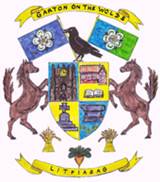 Garton on the Wolds Parish Councilgartonparishcouncil.eastriding.gov.ukDocument Reference 5/2021-2230th July 2021Garton on the Wolds Parish Council – Minutes of the meeting held on 29th July 2021 at 19:15 in the Church, Station Road, Garton on the Wolds. Meeting closed at 20:25Signature of Chairman:Dated: 	PresentPresentCouncillor Alison BottenCouncillor Alison BottenABCouncillorCouncillorCouncillor Daniel WilsonCouncillor Daniel WilsonDWChairmanChairmanCouncillor Jonathan WatsonCouncillor Jonathan WatsonJWCouncillorCouncillorCouncillor Ian BellCouncillor Ian BellIBCouncillorCouncillorCouncillor Steve PoesslCouncillor Steve PoesslSPCouncillorCouncillorOfficersOfficersCatherine SimpsonCatherine SimpsonCSClerkClerkOthersOthersAction21/22-73WELCOMEWELCOMEWELCOMEThe Chairman welcomed everyone to the meeting.  Social distancing was observed and hygiene routines followed.The Chairman welcomed everyone to the meeting.  Social distancing was observed and hygiene routines followed.The Chairman welcomed everyone to the meeting.  Social distancing was observed and hygiene routines followed.21/22-74PUBLIC OPEN FORUMPUBLIC OPEN FORUMPUBLIC OPEN FORUMThere were no members of the public present.There were no members of the public present.There were no members of the public present.21/22-75APOLOGIESAPOLOGIESAPOLOGIESNone.None.None.21/22-76DECLARATIONS OF INTERESTDECLARATIONS OF INTERESTDECLARATIONS OF INTERESTCllr Botten and Cllr Poessl declared a pecuniary interest in item 7 as both were being reimbursed for payments made.Cllr Botten and Cllr Poessl declared a pecuniary interest in item 7 as both were being reimbursed for payments made.Cllr Botten and Cllr Poessl declared a pecuniary interest in item 7 as both were being reimbursed for payments made.21/22-77APPROVAL OF THE MINUTESAPPROVAL OF THE MINUTESAPPROVAL OF THE MINUTESRESOLVED:  That the minutes of the following meetings be adopted as a true record (JW/IB):Ordinary meeting 1st July 2021 9IB/JW)RESOLVED:  That the minutes of the following meetings be adopted as a true record (JW/IB):Ordinary meeting 1st July 2021 9IB/JW)RESOLVED:  That the minutes of the following meetings be adopted as a true record (JW/IB):Ordinary meeting 1st July 2021 9IB/JW)21/22-78FINANCEThe following payments were approved (JW/IB):The accounts for June were reviewed and approved (JW/SP).21/22-79TELEPHONE BOX AND DEFIBRILLATORCllr Watson has checked the defibrillator, which is all in order and has purchased the required signage.  Cllr Bell will fit this once the paintwork has been completed. ACTION: Cllr Bell to fit the defibrillator signage.IB21/22-80OUTDOOR SPACESFlower planters – Cllr Poessl has obtained some prices for an additional two planters and a mock effect stone trough.RESOLVED: to purchase one stone trough.RESOLVED: to apply for the ERYC tree grant with a view to filling in the gaps along Station Road & Pump Lane.A pre-walkabout walkabout took place and a list of issues circulated which will be raised at the meeting with ERYC next week.Pond – this issue was not discussed.Green lanes – the blocks have been moved by a local, kindly farmer and the signs have been put in place advising members of the public that the lanes are currently closed.  A possible extension of the closure was discussed.ACTION: Clerk to order trough and Cllrs Wilson & Botten to apply for the tree grant.CSDWAB21/22-81DEFIBRILLATOR TRAININGThe man who delivered the last lot of training has moved out of the area therefore the Clerk has looked elsewhere.  St John’s Ambulance would run a course but it would involve travelling to Hull and a cost of around £138 plus VAT per person.  It was agreed that this was not a viable option.21/22-82EXTERNAL MEETINGSCllr. Botten attended the remote meeting of the ERNLLCA East Riding District Committee on the 20th July and has circulated the main points of interest.21/22-83ADMINISTRATIONStanding Orders. The Clerk has amended the standing orders to take into account the fact that there is no longer a HR Committee, however, it was felt that further alteration to the wording is required.ACTION: Clerk to further amend the standing orders and circulate.CS21/22-84CORRESPONDENCEAll relevant emails have been circulated.  The Clerks and Councils Direct magazine was passed to Cllr. Poessl.21/22-85CO-OPTIONThere has been no interest in the vacancies.21/22-86COUNCILLORS EXCHANGE & AGENDA ITEMS FOR NEXT MEETINGPlanning – The Old ChapelNewsletter21/22-87DATE OF NEXT MEETINGIt is expected that the next meeting will take place in the Church on 2nd September  at 19:15 in the Church.